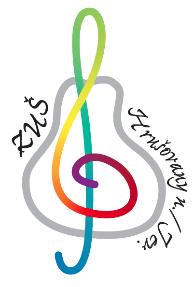                                   Základní umělecká škola Hrušovany nad Jevišovkou, příspěvková organizace                          Anenská 210, 671 67 Hrušovany nad Jevišovkou, tel.: 515 229 971,                           e-mail: zus.hrusovany@seznam.cz, IČ: 70 841 721, číslo organizace: 7301                                                                        Hrušovany nad Jevišovkou: 10. 11. 2017                 Z důvodu neupotřebitelnosti nabízíme v souladu se „ Zásadami vztahů Jihomoravského kraje k řízení příspěvkových organizací “ k bezúplatnému převodu příspěvkovým organizacím řízeným krajem tento majetek: Kontaktní osoba - Jaroslav Pikner, 515 229 971, nabídka trvá do 24.11.2017                     PořadíDatum pořízeníInvent. čísloNázev  a popis inventárního předmětuCenaStav126. 08. 2008A 247Skříň se šuplíky3 764,39nepotřebné220. 07. 2009A 251Skříň DD + HD3 361,32nepotřebné320. 07. 2009A 252Skříň DD + HD3 361,32nepotřebné420. 07. 2009A 253Skříň DD + HD3 361,32nepotřebné520. 07. 2009A 255Skříň se šuplíky5 205,83nepotřebné620. 07. 2009A 256Skříň se šuplíky5 205,83nepotřebné720. 07. 2009A 257Skříň se šuplíky5 205,83nepotřebné827. 10. 2009A 261Skříň DD + HD3 214,15nepotřebné927. 10. 2009A 262Skříň DD + HD3 214,15nepotřebné1027. 10. 2009A 263Skříň se šuplíky4 552,95nepotřebné1126. 08. 2008B 361Skříňka nízká - dvířka1 877,05poškozená 1226. 08. 2008B 362Skříňka nízká - otevřená1 398,67nepotřebné1326. 08. 2008B 365Skříň otevřená - police2 134,09nepotřebné1426. 08. 2008B 370Stůl rohový obloukový1 840,16nepotřebné1521. 12. 2009B 417Věšák dřevěný F 2058 OAK720,34nepotřebné1603. 10. 2014B 471Stojanový věšák s držákem1 179,00nepotřebné